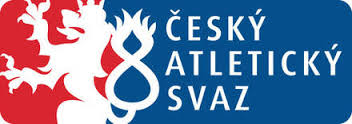 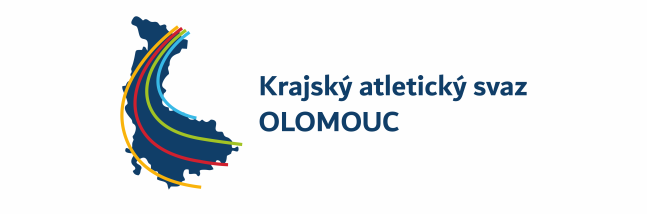 Semifinále MMAS  DRUŽSTEV STARŠÍHO ŽACTVA  Závody se uskuteční za částečné finanční podpory Českého atletického svazu a Olomouckého kraje Zpravodaj starší žactvo - semifinále 2021 Semifinále je určeno pro 5nejlepších družstev  Olomouckého a Jihomoravského kraje:Uskuteční se 2.9.2021 v Olomouci , časový pořad bude začínat v 13,30.Postupující družstva.Starší žáci:					Starší žákyně:AHA Vyškov,z.s.					AHA Vyškov,z.s.AK Olomouc,z.s					AK Olomouc,z.sAK Prostějov,z.s.					AK Prostějov,z.s.SK Přerov,z.s.						SK Přerov, z.s,TJ Lokomotiva Břeclav, z.s.				TJ Lokomotiva Břeclav, z.s.TJ Šumperk, z.s.					TJ Šumperk, z.s.AK Hodonín,z.s.					AK Olymp Brno, z.s.AK Šternberk, z.s.					JAC Brno A, z.s.Atletika Slavkov u Brna				Mor. Sl. Brno, z.s.BYAC Brno, z.s.					TJ Sokol Nová Hradečná, z.s.Soutěže:Za družstvo žáků může startovat nejvýše 22 závodníků, za družstvo žákyň 20 závodnic. Oddíl může přihlásit nejvýše 2 závodníky nad maximální počet v družstvu. Start závodníků mimo soutěž bude umožněn po dohodě s pořadatelem a ŘP. Závodníci a závodnice mohou startovat nejvýše ve 3 disciplínách včetně štafet. Mladší žáci a žákyně mohou startovat jen pokud byli členy družstva v základním kole.Propozice budou vyvěšeny na stránkách ČAS.V Šumperku dne 16.8.2021						Jarmila Hynková Řídící soutěžeŽáci60 m, 150 m, 300 m, 800 m, 1500 m, 3000 m, 100 m př., 200 m př., 1500 m př., 4x60 m, 4x300 m, výška, tyč, dálka, koule 4kg, disk 1kg, kladivo 4kg, oštěp 600g, chůze 3000mŽákyně60 m, 150 m, 300 m, 800 m, 1500 m, 100 m př., 200 m př., 1500 m př., 4x60 m, 4x300 m, výška, tyč, dálka, koule 3kg, disk 0,75kg, kladivo 3kg, oštěp 500g, chůze 3000m